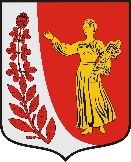 Совет депутатов муниципального образования«ПУДОМЯГСКОЕ сельскоЕ поселениЕ»Гатчинского муниципального районаЛенинградской областиР Е Ш Е Н И Еот 15.12.2022  							                                        № 173О передаче Гатчинскому муниципальному району осуществления части полномочий по исполнению бюджета Пудомягского сельского поселенияВ соответствии с частью 4 статьи 15 Федерального закона от 06.10.2003 № 131-ФЗ «Об общих принципах организации местного самоуправления в Российской Федерации», статьей 142.5. Бюджетного кодекса Российской Федерации, Уставом Пудомягского сельского поселения,Совет депутатов Пудомягского сельского поселенияРЕШИЛ:Передать Гатчинскому муниципальному району следующие полномочия по исполнению бюджета Пудомягского сельского поселения: Составление и ведение сводной бюджетной росписи бюджета Пудомягского сельского поселения.Составление и ведение кассового плана бюджета Пудомягского сельского поселения.Исполнение бюджета Пудомягского сельского поселения по доходам в части зачисления на единый счет бюджета Пудомягского сельского поселения доходов от распределения налогов, сборов и иных поступлений в бюджет Пудомягского сельского поселения, распределяемых по нормативам, действующим в текущем финансовом году, установленным Бюджетным Кодексом, законом об областном бюджете Ленинградской области, решением о бюджете Пудомягского сельского поселения, муниципальными правовыми актами, принятыми в соответствии с положениями Бюджетного Кодекса, со счетов органов Федерального казначейства и иных поступлений в бюджет.Исполнение бюджета Пудомягского сельского поселения по расходам:принятие и учет бюджетных и денежных обязательств;подтверждение денежных обязательств;санкционирование оплаты денежных обязательств;подтверждение исполнения денежных обязательств.исполнение бюджета Пудомягского сельского поселения по источникам финансирования дефицита бюджета Пудомягского сельского поселения.Открытие и ведение лицевых счетов в финансовом органе. Размещение на едином портале бюджетной системы Российской Федерации информации, предусмотренной Приказом Минфина России от 28.12.2016 
№ 243н «О составе и порядке размещения и предоставления информации на едином портале бюджетной системы Российской Федерации».Утвердить Методику определения размера межбюджетных трансфертов, предоставляемых бюджету Гатчинского муниципального района из бюджета Пудомягского сельского поселения для осуществления части полномочий по исполнению бюджетов Пудомягского сельского поселения (приложение 1);Утвердить порядок предоставления иных межбюджетных трансфертов из бюджета Пудомягского сельского поселения бюджету Гатчинского муниципального района на исполнение части полномочий по исполнению бюджета (приложение 2);Предусмотреть решением о бюджете Пудомягского сельского поселения на 2023 год и плановый период 2024 и 2025 годов объем иных межбюджетных трансфертов, необходимый для осуществления полномочий, указанных в пункте 1 настоящего решения, рассчитанный в соответствии Методикой, указанной в пункте 2 настоящего решения.Поручить главе администрации Пудомягского сельского поселения заключить с администрацией Гатчинского муниципального района соглашение о передаче части полномочий по исполнению бюджета Пудомягского сельского поселения на срок с 01.01.2023 по 31.12.2023.Решение совета депутатов от 14.12.2020 №69 «О передаче Гатчинскому муниципальному району     осуществления части полномочий по исполнению бюджета муниципального образования Пудомягского сельское поселение» признать утратившим силу. Настоящее решение подлежит опубликованию в газете «Гатчинская правда» и размещению на официальном сайте администрации Пудомягского сельского поселения.Настоящее решение вступает в силу после его официального опубликования и распространяется на правоотношения, возникающие с 01.01.2023. Глава Пудомягского сельского поселения                                                          Л.И. БуяноваПриложение 1к решению Совета депутатов Пудомягского сельского поселенияот 15.12.2022 № 173МЕТОДИКАопределения размера иных межбюджетных трансфертов, предоставляемых бюджету Гатчинского муниципального района из бюджета Пудомягского сельского поселения для осуществления части полномочий по исполнению бюджета Пудомягского сельского поселения1.	Методика определения размера межбюджетных трансфертов, предоставляемых бюджету Гатчинского муниципального района из бюджета Пудомягского сельского поселения для осуществления части полномочий по казначейскому исполнению бюджета поселения (далее - Методика), устанавливает порядок расчета межбюджетных трансфертов, предоставляемых бюджету Гатчинского муниципального района из бюджета Пудомягского сельского поселения для осуществления полномочий по исполнению бюджета поселения.2.	Размер иных межбюджетных трансфертов, необходимой для выделения из бюджета Пудомягского сельского поселения, рассчитывается по формуле:Нгод = Н * 12 мес, гдеНгод - годовой объем финансовых средств на осуществление части полномочий; Н – месячный норматив финансовых средств на осуществление части полномочий по исполнению бюджета, который рассчитывается по формуле:Н=Д*В*Ч+М, где	Д – среднемесячное количество платежных, финансовых, отчетных и иных документов, в соответствии с Перечнем, указанным в Приложении к настоящей методике, формируемых в результате осуществления полномочий, определяется численным методом за период с 01 октября предыдущего финансового года по 30 сентября текущего финансового года (данные представляются комитетом финансов Гатчинского муниципального района);	В – среднее время обработки одного документа составляет 0,08 часа;	Ч – стоимость одного рабочего часа, рассчитанная по формуле:Ч=((ДО*ДО*1,302)/12)/РЧ, гдеДО – размер должностного оклада по старшей должности муниципальной службы категории «специалисты» - главный специалист, установленный порядком оплаты труда муниципальных служащих Гатчинского муниципального района с учетом планируемой индексации должностных окладов (данные представляются комитетом финансов Гатчинского муниципального района);ДО – количество должностных окладов, определяемое при формировании фонда оплаты труда муниципальных служащих, устанавливаемое порядком оплаты труда муниципальных служащих Гатчинского муниципального района с учетом начислений на оплату труда;РЧ – среднемесячное количество рабочих часов при 40-часовой рабочей неделе на планируемый календарный год;М -расходы на материально-техническое обеспечение исполнения полномочий рассчитывается по формуле:М = (Д*В*Ч)*0,13.	Размер межбюджетных трансфертов, передаваемых бюджету Гатчинского муниципального района, может быть изменен не чаще, чем один раз в квартал в расчете на следующий квартал.Приложениек методикеПЕРЕЧЕНЬ ДОКУМЕНТОВ, применяемых при расчете размера иных межбюджетных трансфертов на осуществление полномочий по казначейскому исполнению бюджетов поселений.1.	Документы, формируемые при ведении сводной бюджетной росписи и кассового плана:1.1.	Уведомление о бюджетных назначениях по расходам;1.2.	Уведомление об изменениях бюджетных назначений по расходам;1.3.	Изменение кассового плана по расходам;1.4.	Уведомление о бюджетных назначениях по доходам;1.5.	Уведомление об изменениях бюджетных назначений по доходам;2.	Платежные документы:2.1.	Платежное поручение;2.2.	Уведомление об уточнении вида и принадлежности платежа;2.3.	Уведомление о возврате средств в бюджет;3.	Отчетные документы:3.1.	Ежедневная выписка из лицевого счета бюджета (Форма 0531175);3.2.	Сведения об отдельных показателях исполнения бюджета;3.3.	Ежемесячный Отчет об исполнении бюджета.Приложение 2к решению Совета депутатов Пудомягского сельского поселенияот 15.12.2022 № 173ПОРЯДОК предоставления иных межбюджетных трансфертов из бюджетаПудомягскогосельского поселения бюджету Гатчинского муниципального района на исполнение части полномочий по исполнению бюджета1.	Общие положения1.1.	Настоящий Порядок устанавливает цели и условия предоставления и расходования иных межбюджетных трансфертов из бюджета Пудомягского сельского поселения бюджету Гатчинского муниципального района (далее – Гатчинский муниципальный район) на исполнение части полномочий по исполнению бюджета Пудомягского сельского поселения (далее – межбюджетные трансферты).1.2.	Предоставление межбюджетных трансфертов осуществляется в соответствии со сводной бюджетной росписью бюджета Пудомягского сельского поселения на текущий финансовый год и на плановый период в пределах бюджетных ассигнований и лимитов бюджетных обязательств, предусмотренных в установленном порядке главному распорядителю бюджетных средств – администрации Пудомягского сельского поселения (далее – администрация).1.3.	Межбюджетные трансферты предоставляются Гатчинскому муниципальному району в соответствии с заключенным соглашением о передаче части полномочий по исполнению бюджета Пудомягского сельского поселения.2.	Целевое назначение иных межбюджетных трансфертов2.1.	Межбюджетные трансферты предоставляются в целях осуществления Гатчинским муниципальным районом части полномочий по исполнению бюджета Пудомягского сельского поселения.2.2.	Размер межбюджетных трансфертов Гатчинскому муниципальному району на соответствующий финансовый год утверждается решением совета депутатов Пудомягского сельского поселения о бюджете Пудомягского сельского поселения в соответствии с Методикой, утвержденной решением совета депутатов Пудомягского сельского поселения.2.3.	Межбюджетные трансферты в соответствии с полномочиями органов местного самоуправления по решению вопросов местного значения направляются на оплату труда и начисления на оплату труда специалистов, исполняющих переданное полномочие, а также на текущие расходы на осуществление переданного полномочия.3.	Условия предоставления иных межбюджетных трансфертов3.1.	Межбюджетные трансферты предоставляются при наличии заключенного между администрацией Гатчинского муниципального района и администрацией Пудомягского сельского поселения соглашения о передаче части полномочий (далее – соглашение), устанавливающего основания и порядок прекращения действия соглашения, в том числе досрочного, порядок определения ежегодного объема межбюджетных трансфертов, необходимых для осуществления передаваемых полномочий, а также предусматривающего финансовые санкции за неисполнение условий соглашения.4.	Порядок предоставления иных межбюджетных трансфертов4.1.	Перечисление межбюджетных трансфертов осуществляется на лицевой счет главного администратора доходов бюджета Гатчинского муниципального района, открытый в территориальном органе Федерального казначейства по Ленинградской области, ежеквартально не позднее 10-го числа первого месяца финансируемого квартала. 5.	Сроки и порядок представления отчетности об использовании иных межбюджетных трансфертов5.1.	Администрация Гатчинского муниципального района представляет ежеквартально отчет об использовании финансовых средств, предоставленных для осуществления части полномочий, по форме и в сроки, устанавливаемые соглашением о передаче части полномочий.5.2.	При неосвоении за отчетный период средств межбюджетных трансфертов, к отчету прилагается пояснительная записка с объяснением причин неполного освоения средств.6.	Порядок возврата и контроля иных межбюджетных трансфертов.6.1.	Не использованные в текущем финансовом году иные межбюджетные трансферты подлежат возврату в бюджет Пудомягского сельского поселения в порядке и в сроки, установленные правовым актом финансового органа.6.2.	Нецелевое использование бюджетных средств, источником финансового обеспечения которых явились иные межбюджетные трансферты, влечет бесспорное взыскание суммы средств, использованных не по целевому назначению, в бюджет Пудомягского сельского поселения в установленном действующим законодательством порядке.6.3.	Контроль за соблюдением целей, порядка и условий предоставления иных межбюджетных трансфертов осуществляется органами муниципального финансового контроля в соответствии с бюджетным законодательством Российской Федерации.